AQA AS Economics exam practice answers3 Production, costs and revenue1	Correct answer: C an increase in new capital equipment in the industry 		[1]2	The completed table showing the productivity of the four firms should read as follows: 												[4] 3	Relevant points include:definitions of specialisation, division of labour and productivitybenefits of repetitionmaking best use of skills/aptitudesit becomes more practical to equip workers with specialist capital equipment 	[4]4	A correct diagram, as below, earns 4 marks: 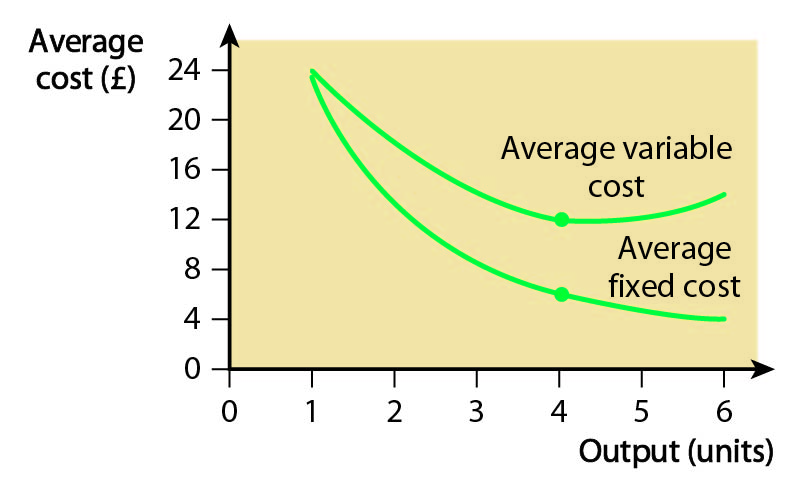 Points for analysis include:definition/explanation of short run, fixed costs and variable costscontinually downward-sloping AFC curve as overheads spread over increasing outputmore U-shaped AVC curve as productivity of variable factors of production initially increases and then decreases 								[6]5	A correct diagram, as below, earns 4 marks: 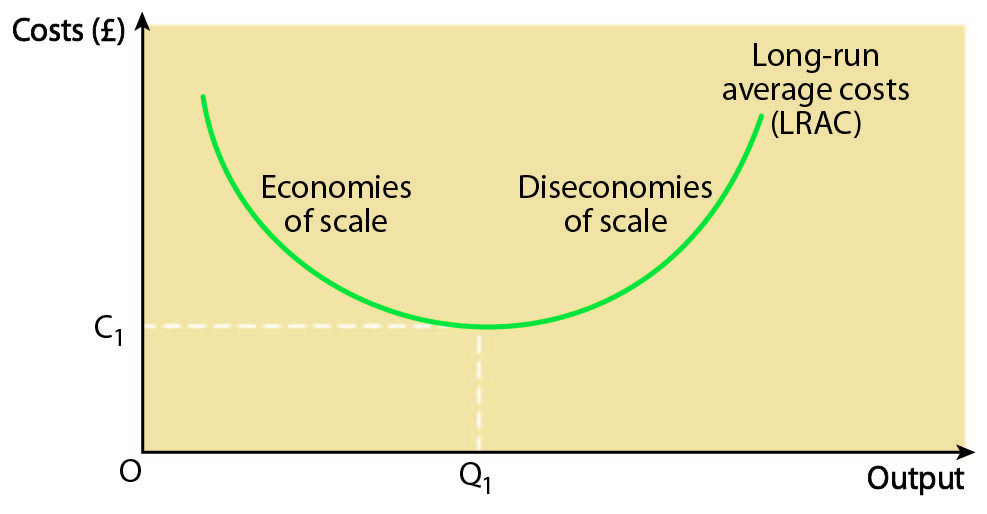 Points for analysis include:definition of long run, economies of scale and diseconomies of scalereasons for falling LRAC, e.g. technical, financial, marketing, external economies of scalereasons for possible eventual rising LRAC: sources of diseconomies of scale 	[8]6	Relevant points include:definition of economies of scalerelevant diagramapplication of technical, financial, marketing, managerial or external economies of scale to the airline industry 									[8]FirmTotal output (units)Number of employeesProductivity (output per employee)A140720B3502514C88118D261929